REQUERIMENTO N.º 840/2018Ementa: Informações sobre corte de mato e limpeza na rua Eliana de Castro, Jardim Monte Verde.Senhor Presidente,Senhores Vereadores:	O vereador FRANKLIN, no uso de suas atribuições legais, requer nos termos regimentais, após aprovação em Plenário, que seja encaminhado ao Exmo. Senhor Prefeito Municipal, os seguintes pedidos de informações: A Municipalidade tem conhecimento do mato existente na área pública localizada na rua Eliana de Castro, ao lado do número 190, no bairro Jardim Monte Verde?Há previsão para realizar o serviço de corte de mato e limpeza no referido local? Se sim, informar a data. Se não, há possibilidade de incluir o serviço no cronograma de serviços da Municipalidade?Justificativa:Este vereador, para responder os questionamentos de munícipes, faz o presente requerimento.Valinhos, 07 de maio de 2018.Franklin Duarte de LimaVereador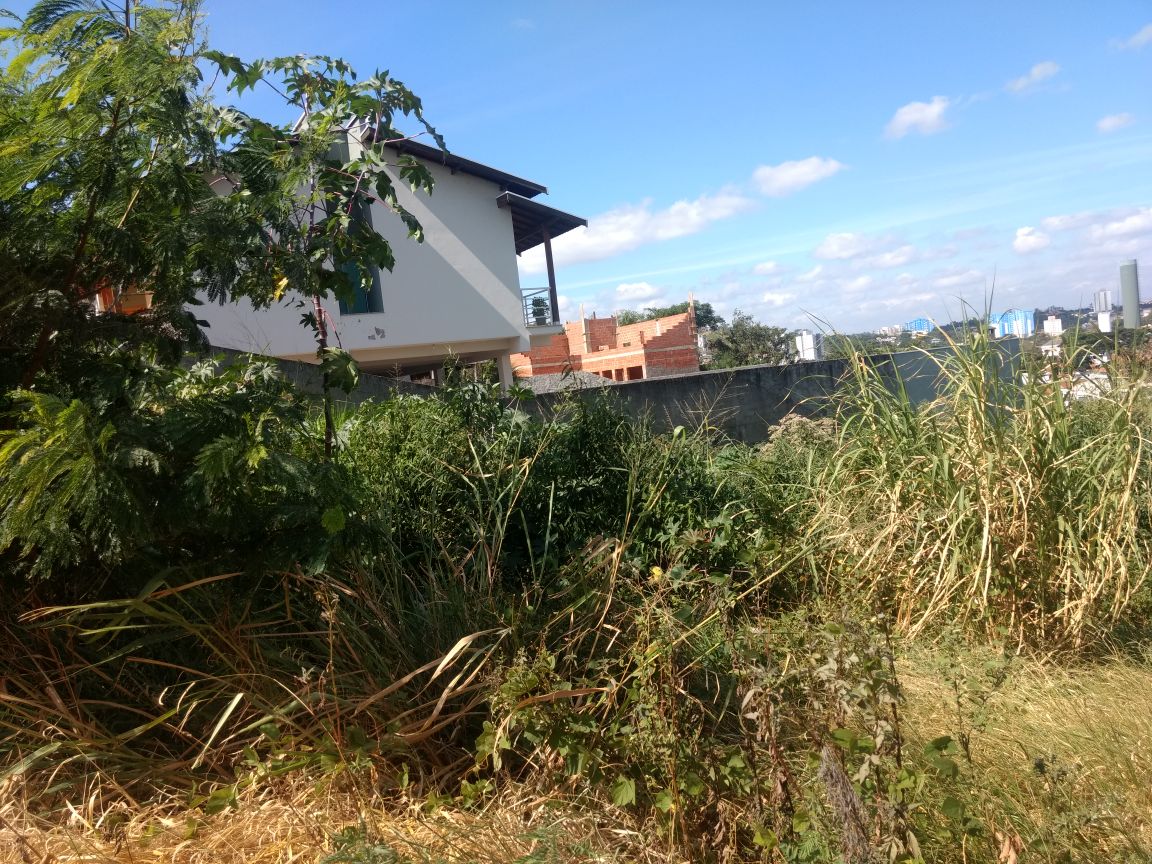 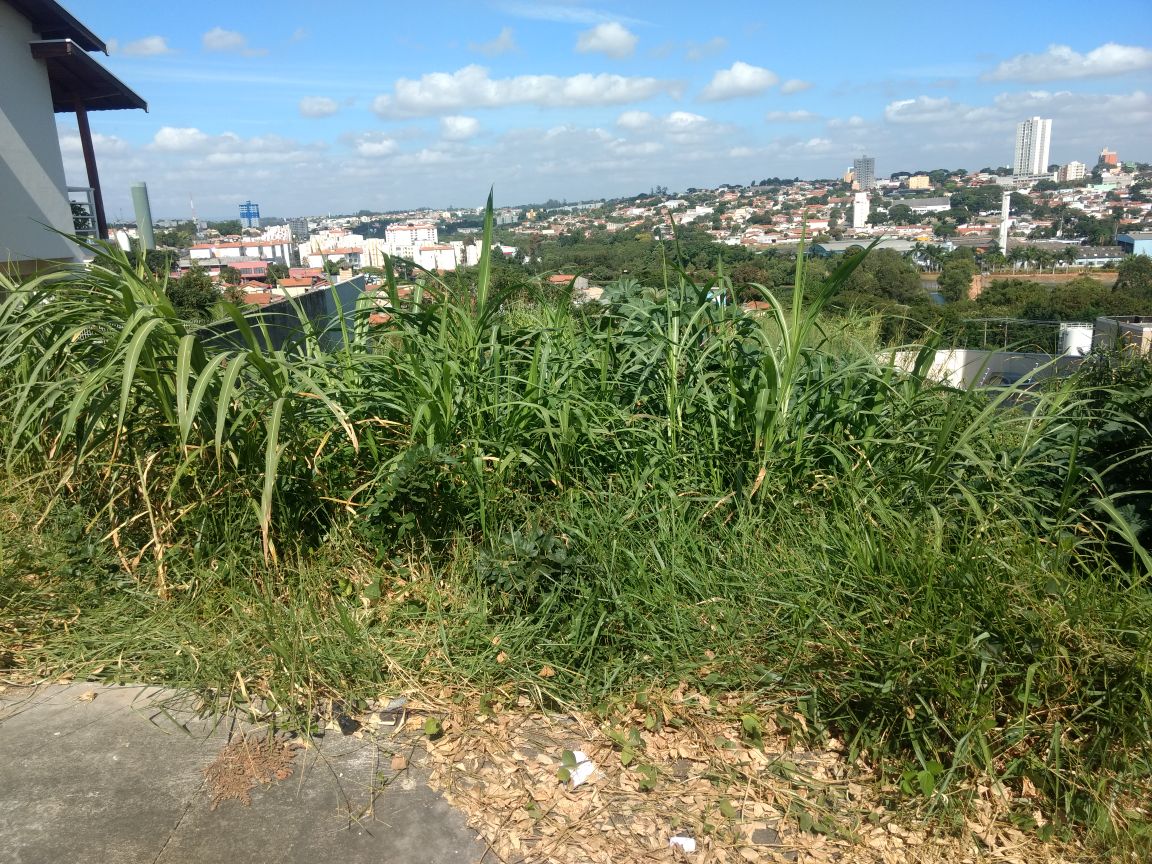 